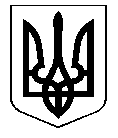 УКРАЇНА                    КОСТЯНТИНІВСЬКА МІСЬКА РАДА                                 Р І Ш Е Н Н Я21.12.2017  № 6/81-1498м. КостянтинівкаРозглянувши звернення юридичних та фізичних осіб, керуючись Земельним кодексом України від 25.10.2001 № 2768-III (із змінами), статтями 19, 50 Закону України «Про землеустрій» від 22.05.2003 № 858-IV (із змінами), Законом України «Про внесення змін до деяких законодавчих актів України щодо розмежування земель державної та комунальної власності» від 06.09.2012 № 5245-VI (із змінами), постановою Кабінету Міністрів України  «Про затвердження Порядку проведення інвентаризації земель» від 23.05.2012 № 513 (із змінами), пунктом 34 частини 1 статті 26 Закону України «Про місцеве самоврядування в Україні» від 21.05.1997 № 280/97-ВР (із змінами), Законом України «Про внесення змін до деяких законодавчих актів України щодо визначення складу, змісту та порядку погодження документації із землеустрою» від 02.06.2015 № 497-VIII, рішенням міської ради від 22.10.2015 № 6/61-1084 «Про перейменування вулиць м. Костянтинівки», міська радаВИРІШИЛА:	1. Питання про надання дозволу на розробку проекту землеустрою щодо відведення земельної ділянки у власність громадянці Захаровій Ользі Андріївні, ідентиф. №ХХХХХ, яка зареєстрована за адресою: ХХХХХ, для будівництва та обслуговування індивідуального гаража орієнтовною площею 0,0042 га по вул. Громова, 25ю, із земель комунальної власності територіальної громади міста Костянтинівка, не набрало необхідної кількості голосів для позитивного прийняття рішення.	2. Питання про надання дозволу на розробку проекту землеустрою щодо відведення земельної ділянки у власність громадянину Ізмайлову Денису Валентиновичу, ідентиф. №ХХХХХ, який зареєстрований за адресою: ХХХХХ, для будівництва та обслуговування індивідуального гаража орієнтовною площею 0,0023 га по вул. Пушкінській, 342г із земель комунальної власності територіальної громади міста Костянтинівка, не набрало необхідної кількості голосів для позитивного прийняття рішення.	3. Питання про надання дозволу на розробку проекту землеустрою щодо відведення земельної ділянки у власність громадянину Нікіфорову Сергію Анатолійовичу, ідентиф. №ХХХХХ, який зареєстрований за адресою: ХХХХХ, для будівництва та обслуговування індивідуального гаража орієнтовною площею 0,0026 га по вул. Пушкінській, 342д із земель комунальної власності територіальної громади міста Костянтинівка, не набрало необхідної кількості голосів для позитивного прийняття рішення.	4. Питання про надання дозволу на розробку проекту землеустрою щодо відведення земельної ділянки у власність громадянину Плєшку Михайлу Андрійовичу, ідентиф. №ХХХХХ, який зареєстрований за адресою: ХХХХХ, для будівництва та обслуговування індивідуального гаража орієнтовною площею 0,0035 га по бул. Космонавтів, 14ц із земель комунальної власності територіальної громади міста Костянтинівка, не набрало необхідної кількості голосів для позитивного прийняття рішення.	5. Питання про надання дозволу на розробку проекту землеустрою щодо відведення земельної ділянки у власність громадянину Овсяннікову Андрію Анатолійовичу, ідентиф. №ХХХХХ, який зареєстрований за адресою: ХХХХХ, для будівництва та обслуговування індивідуального гаража орієнтовною площею 0,0024 га по вул. Пушкінській, 342є із земель комунальної власності територіальної громади міста Костянтинівка не набрало необхідної кількості голосів для позитивного прийняття рішення.	6. Питання про надання дозволу на розробку проекту землеустрою щодо відведення земельної ділянки у власність громадянці Чубасі Ользі Анатоліївні, ідентиф. №ХХХХХ яка зареєстрована за адресою: ХХХХХ, для будівництва та обслуговування індивідуального гаража орієнтовною площею 0,0096 га по вул. 6-го Вересня, 71б із земель комунальної власності територіальної громади міста Костянтинівка, не набрало необхідної кількості голосів для позитивного прийняття рішення.	7. Питання про надання дозволу на розробку проекту землеустрою щодо відведення земельної ділянки у власність громадянці Жиліній Владиславі Ігорівні, ідентиф. №ХХХХХ, яка зареєстрована за адресою: ХХХХХ, для будівництва та обслуговування індивідуального гаража орієнтовною площею 0,0030 га по пл. Перемоги, 11в із земель комунальної власності територіальної громади міста Костянтинівка, не набрало необхідної кількості голосів для позитивного прийняття рішення.	8. Питання про надання дозволу на розробку проекту землеустрою щодо відведення земельної ділянки у власність громадянину Вітковському Артему Володимировичу, ідентиф. №ХХХХХ, який зареєстрований за адресою: ХХХХХ, для будівництва та обслуговування індивідуального гаража орієнтовною площею 0,0096 га по вул. 6-го Вересня, 71а із земель комунальної власності територіальної громади міста Костянтинівка, не набрало необхідної кількості голосів для позитивного прийняття рішення.	9. Питання про надання дозволу на розробку проекту землеустрою щодо відведення земельної ділянки у власність громадянину Тищенку Володимиру Володимировичу, ідентиф. №ХХХХХ, який зареєстрований за адресою: ХХХХХ, для будівництва та обслуговування індивідуального гаража орієнтовною площею 0,0059 га по вул. Шмідта, 39д із земель комунальної власності територіальної громади міста Костянтинівка, не набрало необхідної кількості голосів для позитивного прийняття рішення.	10. Надати згоду фізичній особі Ханданяну Араіку Разміковичу, ідентиф. №ХХХХХ, який зареєстрований за адресою: ХХХХХ, на відновлення меж земельної ділянки за кадастровим № 1412600000:00:015:0044, площею 0,3280 га по вул. Шмідта, 7б, шляхом розробки технічної документації із землеустрою щодо встановлення (відновлення) меж земельної ділянки в натурі (на місцевості) та відведення земельної ділянки в оренду для обслуговування виробничої будівлі та складів, із земель комунальної власності територіальної громади міста Костянтинівка.	11. Надати згоду громадянину Бербенцю Аркадію Івановичу, ідентиф. №ХХХХХ, який зареєстрований за адресою: ХХХХХ, на відновлення меж земельної ділянки за кадастровим № 1412600000:00:021:0045, площею 0,0012 га по вул. Ціолковського, 9а, шляхом розробки технічної документації із землеустрою щодо встановлення (відновлення) меж земельної ділянки в натурі (на місцевості) та відведення земельної ділянки в оренду для обслуговування кіоску, із земель комунальної власності територіальної громади міста Костянтинівка.	12 Надати згоду громадянину Бербенцю Аркадію Івановичу, ідентиф. №ХХХХХ, який зареєстрований за адресою: ХХХХХ, на відновлення меж земельної ділянки за кадастровим № 1412600000:00:021:0044, площею 0,0009 га по вул. Ціолковського, 8а, шляхом розробки технічної документації із землеустрою щодо встановлення (відновлення) меж земельної ділянки в натурі (на місцевості) та відведення земельної ділянки в оренду для обслуговування кіоску, із земель комунальної власності територіальної громади міста Костянтинівка.13. Надати дозвіл товариству з обмеженою відповідальністю «Байярд», ЄДРПОУ ХХХХХ, яке зареєстровано за адресою: ХХХХХ, на розробку проекту землеустрою щодо відведення земельної ділянки по вул. Олекси Тихого, 95, в оренду для обслуговування блока допоміжних приміщень орієнтовною площею 1,1100 га із земель комунальної власності територіальної громади міста Костянтинівка.14. Надати згоду виробничому кооперативу «Практик», ідентиф. №ХХХХХ, який зареєстровано за адресою: ХХХХХ, на відновлення меж земельної ділянки шляхом розробки технічної документації із землеустрою щодо встановлення (відновлення) меж земельної ділянки в натурі (на місцевості) та дозвіл про проведення експертної грошової оцінки земельної ділянки за кадастровим №1412600000:00:022:0003 площею 1,3228 га по вул. Мирошніченко, 2а, для відведення її у власність шляхом продажу для обслуговування виробничих будівель  із земель комунальної власності територіальної громади міста Костянтинівка.Авансовий внесок визначити в розмірі 10% від нормативної грошової оцінки земельної ділянки.15. Надати згоду виробничому кооперативу «Практик», ідентиф. №ХХХХХ, який зареєстровано за адресою: ХХХХХ, на відновлення меж земельної ділянки шляхом розробки технічної документації із землеустрою щодо встановлення (відновлення) меж земельної ділянки в натурі (на місцевості) та дозвіл про проведення експертної грошової оцінки земельної ділянки за кадастровим №1412600000:00:022:0067 площею 0,4992 га по вул. Мирошніченко, 41, для відведення її у власність шляхом продажу для обслуговування будівлі ангару із земель комунальної власності територіальної громади міста Костянтинівка.Авансовий внесок визначити в розмірі 10% від нормативної грошової оцінки земельної ділянки.16. Надати згоду громадянці Роженко Анастасії Володимирівні, ідентиф. №ХХХХХ, яка зареєстрована за адресою: ХХХХХ, на відновлення меж земельної ділянки шляхом розробки технічної документації із землеустрою щодо встановлення (відновлення) меж земельної ділянки в натурі (на місцевості) та дозвіл про проведення експертної грошової оцінки земельної ділянки за кадастровим №1412600000:00:020:1176 площею 0,0024 га по вул. Ціолковського, 16б, для відведення її у власність шляхом продажу для обслуговування будівлі торгівельного кіоску №4  із земель комунальної власності територіальної громади міста Костянтинівка.Авансовий внесок визначити в розмірі 10% від нормативної грошової оцінки земельної ділянки.17. Надати згоду на поділ земельної ділянки із земель категорії житлової та громадської забудови комунальної власності територіальної громади міста Костянтинівка за кадастровим №1412600000:00:020:1231 по вул. Франка, 24, шляхом розробки технічної  документації  із  землеустрою щодо поділу земельної ділянки громадянці Стебаковій Світлані Сергіївні, ідентиф. № ХХХХХ, яка зареєстрована за адресою: ХХХХХ, на земельні ділянки орієнтовною площею 0,0258 га та 0,1000 га для будівництва та обслуговування житлового будинку, господарських будівель та споруд (присадибна ділянка). 18. Надати дозвіл управлінню освіти міської ради м. Костянтинівки, ідентиф.              № ХХХХХ, на розробку технічної документації із землеустрою щодо проведення інвентаризації земельної ділянки для обслуговування нежитлової будівлі, яка розташована по вул. Трудовій, 479, орієнтовною площею 0,2424 га, із земель житлової та громадської забудови комунальної власності територіальної громади міста Костянтинівка.19. Організаційне виконання даного рішення покласти на начальника управління комунального господарства Заварзіна Д.Г. Контроль за виконанням рішення покласти на заступника міського голови       Василенка В.В. та постійні комісії міської ради з питань містобудування, житлово-комунального господарства, зв'язку та земельних ресурсів (Науменко) та з питань економічної політики, бюджету та фінансів, цін, питань приватизації (Резниченко).Секретар міської ради	Ю.Г. РазумнийПро надання дозволу на розробку документації із землеустрою, згоди на відновлення меж земельних ділянок та проведення експертної грошової оцінки земельних ділянок